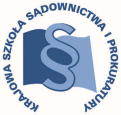 KRAJOWA SZKOŁA SĄDOWNICTWA I PROKURATURYKraków, dnia  8 września 2020 roku.OAS-II.420.19.2020 Dot. praktyk aplikantów dziewiątego rocznika aplikacji sędziowskiej po XXIX zjeździeDopatronów praktykoraz patronów koordynatorówaplikantów aplikacji sędziowskiejW oparciu o § 2 zarządzenia Dyrektora Krajowej Szkoły Sądownictwa i Prokuratury w Krakowie Nr 132/2019 z dnia 15 marca 2019 roku w sprawie szczegółowych zasad odbywania praktyk przez aplikantów aplikacji sędziowskiej i prokuratorskiej uprzejmie przedstawiam szczegółowy zakres tematyczny, który winien być przedmiotem praktyk aplikantów dziewiątego rocznika aplikacji sędziowskiej odbywanych w terminie od 19 do 30 października 2020 r., po XXIX zjeździe aplikacji sędziowskiej, który odbył się w dniach od 18 do 29 maja 2020 r. Założeniem praktyki, co do zasady, jest zaznajomienie aplikantów z czynnościami i metodyką pracy sędziego oraz doskonalenie umiejętności wykorzystania wiedzy teoretycznej i znajomości orzecznictwa przy sporządzaniu projektów orzeczeń, zarządzeń i pism procesowych, a także poprzez uczestniczenie w czynnościach podejmowanych przez patrona praktyki. Praktyka winna utrwalać wiedzę zdobytą przez aplikanta podczas poprzedzających ją zajęć seminaryjnych w ramach zjazdu. Zgodnie z programem aplikacji sędziowskiej realizowanym przez aplikantów dziewiątego rocznika tej aplikacji, tematyka XXIX zjazdu obejmuje zagadnienia dotyczące spółek prawa handlowego i rejestrów. Po zakończeniu zjazdu aplikanci mają odbyć trwającą 2 tygodnie praktykę w sądzie okręgowym, w wydziale gospodarczym. W zakresie spraw będących przedmiotem zjazdu patron praktyki oraz patron koordynator powinni przy pracy z aplikantami podczas praktyki poświęcić szczególną uwagę następującym zagadnieniom z zakresu prawa materialnego:handlowa spółka osobowa, w tym w szczególności:reprezentacja spółki;odpowiedzialność za zobowiązania spółki; reprezentacja spółek kapitałowych, w tym w szczególności:reprezentacja spółki przy zawieraniu umowy między spółką a członkiem zarządu oraz w sporze między spółką a członkiem zarządu;reprezentacja spółki w sporze dotyczącym uchylenia lub stwierdzenia nieważności uchwały wspólników lub walnego zgromadzenia akcjonariuszy;reprezentacja spółki w organizacji;podejmowanie uchwał w przedmiocie wyrażenia zgody na dokonanie przez spółkę czynności prawnej oraz wpływ uchybień w tym zakresie na ważność tej czynności;podwyższenie lub obniżenie kapitału zakładowego;przymusowe umorzenie udziałów (art. 199 k.s.h.), przymusowy wykup akcji (squeeze out – art. 418 k.s.h.) i przymusowe odkupienie akcji (art. 4181 k.s.h.);rozwiązanie i likwidacja spółki;odpowiedzialność członków zarządu spółek kapitałowych oraz ich likwidatorów za zobowiązania spółki (art. 291, 299-2991, 479 i 484 k.s.h., art. 21 ust. 3 ustawy - Prawo upadłościowe, art. 415 k.c.), ze zwróceniem uwagi na wyłączenie drogi sądowej w sprawie odpowiedzialności za zobowiązania publicznoprawne;odpowiedzialność za zobowiązania spółki kapitałowej w organizacji;odpowiedzialność odszkodowawcza członków organów spółki oraz likwidatorów wobec spółki(art. 292-295, 480-483, 485-486 k.s.h.);inne istotne zagadnienia materialnoprawne dotyczące spółek prawa handlowego, zwłaszcza będące często przedmiotem sporu w sprawach o uchylenie lub stwierdzenie nieważności uchwał organów spółek (zgromadzenia wspólników, walnego zgromadzenia akcjonariuszy, zarządu, rady nadzorczej).Nadto patron praktyki oraz patron koordynator powinni zapewnić, aby w toku praktyki aplikanci zapoznali się z następującymi zagadnieniami z zakresu prawa procesowego:powództwo o uchylenie uchwały a powództwo o stwierdzenie nieważności uchwały, w tym w szczególności: rozróżnienie przesłanek ww. powództw, legitymacja czynna, termin do wytoczenia powództwa,możliwość zmiany żądania (z żądania stwierdzenia nieważności uchwały na uchylenie uchwały i odwrotnie),charakter (deklaratoryjny/konstytutywny) i skutek wyroku uwzględniającego powództwo;zabezpieczenie roszczenia w sprawach, o których mowa w pkt 1;legitymacja czynna i bierna w sprawie o wyłączenie wspólnika spółki z o.o. (art. 266 k.s.h.);legitymacja czynna i bierna w sprawach o rozwiązanie spółki osobowej lub wyłączenie wspólnika (art. 63 k.s.h.);postępowanie w sprawach dotyczących odpowiedzialności wspólników spółek osobowych za zobowiązania spółki, w tym postępowanie klauzulowe;postępowanie w sprawach dotyczących odpowiedzialności członków zarządu spółki z ograniczoną odpowiedzialnością oraz jej likwidatorów za zobowiązania spółki, w tym w szczególności:postępowanie na podstawie art. 299 § 1 k.s.h.;postępowanie na podstawie art. 21 ust. 3 ustawy Prawo upadłościowe;legitymacja bierna w wymienionych sprawach;rozkład ciężaru dowodu;środki dowodowe w celu wykazania przesłanek z art. 299 § 1 i 2 k.s.h.;legitymacja czynna i bierna w sprawach dotyczących odpowiedzialności odszkodowawczej członków organów spółki i likwidatorów.Szczególną uwagę należy poświęcić zagadnieniom dotyczącym metodyki prowadzenia postępowania w sprawach dotyczących spółek handlowych, a zwłaszcza co do dalszego biegu postępowania w przypadku wystąpienia przeszkód procesowych związanych z ich reprezentacją. Nadto celowym jest, aby aplikanci zapoznali się z zagadnieniami dotyczącymi sposobu prowadzenia postępowania dowodowego w sprawach dotyczących odpowiedzialności cywilnoprawnej uregulowanej w k.s.h. (art. 22 § 2 i 251 § 2 w zw. z art. 31, art. 291–300 oraz art. 479–490 k.s.h.), zwłaszcza związanymi wyborem odpowiedniej specjalności biegłego oraz prawidłowym formułowaniem tezy postanowienia o dopuszczeniu dowodu z opinii biegłego w sprawach dotyczących roszczeń uregulowanych w ww. przepisach. Zaleca się, aby aplikanci w trakcie praktyki zapoznawali się z konkretnymi sprawami dotyczącymi spółek prawa handlowego. Szczególny jednak nacisk należy położyć na to, aby podczas praktyki aplikanci opanowali w możliwie najwyższym stopniu umiejętność samodzielnego opracowywania projektów orzeczeń kończących postępowanie w tego rodzaju sprawach, wraz z uzasadnieniem.Kierownik Działu Dydaktycznego OASdr Agnieszka Pilchsędzia